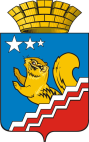 СВЕРДЛОВСКАЯ ОБЛАСТЬВОЛЧАНСКАЯ ГОРОДСКАЯ ДУМАШЕСТОЙ СОЗЫВПятое заседание   РЕШЕНИЕ № 27г. Волчанск									           от 26.04.2018 г.О подготовке к празднованию Дня Победы в 2018 годуЗаслушав информацию Бородулиной И.В., заместителя главы администрации Волчанского городского округа по социальным вопросам, о подготовке к празднованию Дня Победы в 2018 году,ВОЛЧАНСКАЯ ГОРОДСКАЯ ДУМА РЕШИЛА:Принять к сведению информацию о подготовке к празднованию Дня Победы в 2018 году (прилагается).Контроль за выполнением настоящего Решения возложить на комиссию по социальной политике и вопросам местного  самоуправления (Гетте И.Н.).Глава Волчанского 						           Председатель городского округа						           Волчанской городской Думы                     А.В. Вервейн 							           А.Ю. Пермяков